Протокол № 7заседания членов Совета Некоммерческого партнерства «Межрегиональное объединение дорожников «СОЮЗДОРСТРОЙ»г. Москва                                                                                      25  марта 2016 годаФорма проведения: очнаяПрисутствовали члены Совета: Кошкин Альберт Александрович – Президент ОАО «Сибмост», Хвоинский Леонид Адамович – генеральный директор СРО НП « МОД «СОЮЗДОРСТРОЙ», Андреев Алексей Владимирович – генеральный директор ОАО «ДСК «АВТОБАН», Нечаев Александр Федорович – Председатель Совета директоров ООО «Севзапдорстрой», Рощин Игорь Валентинович – Первый заместитель генерального директора ОАО «Дорисс», Любимов Игорь Юрьевич – генеральный директор ООО «СК «Самори», Лилейкин Виктор Васильевич – генеральный директор ЗАО «Союз-Лес», Данилин Алексей Валерьевич – Исполнительный директор ООО «Магма 1», Вагнер Яков Александрович – Генеральный директор ООО «Стройсервис», Абрамов Валерий Вячеславович – генеральный директор ЗАО «ВАД», Власов Владимир Николаевич – генеральный директор ПАО «МОСТОТРЕСТ».Повестка дня:Рассмотрение заявлений членов  СРО НП «МОД «СОЮЗДОРСТРОЙ» о внесении изменений в Свидетельства о допуске к видам работ, которые оказывают влияние на безопасность объектов капитального строительства (кроме особо опасных и технически сложных объектов, объектов использования атомной энергии), согласно Перечня видов работ, утвержденного Приказом № 624 Минрегионразвития России от 30.12.2009 г.;Рассмотрение заявлений членов СРО НП «МОД «СОЮЗДОРСТРОЙ» о внесении изменений в Свидетельства о допуске к видам работ, которые оказывают влияние на безопасность объектов капитального строительства на особо опасных и технически сложных объектах, объектов использования атомной энергии, согласно Перечня видов работ, утвержденного Приказом № 624 Минрегионразвития России от 30.12.2009 г.;Рассмотрение вопроса о переоформлении Свидетельства о допуске в связи со сменой юридического адреса организации - члена партнерства СРО НП «МОД «СОЮЗДОРСТРОЙ».Рассмотрение вопроса о переоформлении Свидетельства о допуске в связи со сменой наименования организации - члена партнерства СРО НП «МОД «СОЮЗДОРСТРОЙ».Рассмотрение вопроса о вынесении мер дисциплинарного воздействия к организациям-членам СРО НП МОД «СОЮЗДОРСТРОЙ», не исполняющей требования законодательства РФ и обязательных условий членства в СРО НП «МОД «СОЮЗДОРСТРОЙ».Рассмотрение вопроса о вынесении мер дисциплинарного воздействия к организациям-членам СРО НП МОД «СОЮЗДОРСТРОЙ», не исполняющей требования законодательства РФ и обязательных условий членства в СРО НП «МОД «СОЮЗДОРСТРОЙ».По первому вопросу: выступил генеральный директор НП МОД «СОЮЗДОРСТРОЙ Хвоинский Л.А. – в соответствии с поданными заявлениями, предлагаю внести изменения в Свидетельства о допуске к работам, которые оказывают влияние на безопасность объектов капитального строительства (кроме особо опасных и технически сложных объектов, объектов использования атомной энергии), согласно Перечня видов работ, утвержденного Приказом № 624 Минрегионразвития России от 30.12.2009 г.;– членам Партнерства: ООО «ЦентрДорКом», АО  «Клинское ДРСУ», ООО «ППП «АБСИДА».Решили: Внести изменения в Свидетельства о допуске к работам, которые оказывают влияние на безопасность объектов капитального строительства (кроме особо опасных и технически сложных объектов, объектов использования атомной энергии), согласно Перечня видов работ, утвержденного Приказом № 624 Минрегионразвития России от 30.12.09 г. следующим организациям - членам СРО НП «МОД «СОЮЗДОРСТРОЙ»: ООО «ЦентрДорКом», АО  «Клинское ДРСУ», ООО «ППП «АБСИДА».Голосовали:За – 11 голосов, против – нет, воздержался – нет.По второму вопросу: выступил генеральный директор НП МОД «СОЮЗДОРСТРОЙ Хвоинский Л.А. – в соответствии с поданными заявлениями, предлагаю внести изменения в Свидетельства о допуске к работам, которые оказывают влияние на безопасность объектов капитального строительства, включая особо опасные и технически сложные объекты, согласно Перечня видов работ, утвержденного Приказом № 624 Минрегионразвития России от 30.12.09 г. следующим организациям – членам Партнерства: ООО «ППП «АБСИДА».Решили: Внести изменения в Свидетельства о допуске к работам, которые оказывают влияние на безопасность объектов капитального строительства включая особо опасные и технически сложные объекты, согласно Перечня видов работ, утвержденного Приказом № 624 Минрегионразвития России от 30.12.09 г. следующим организациям - членам СРО НП «МОД «СОЮЗДОРСТРОЙ»: ООО «ППП «АБСИДА».Голосовали:За – 11 голосов, против – нет, воздержался – нет.По третьему вопросу: выступил зам. генерального директора СРО НП «МОД «СОЮЗДОРСТРОЙ» Суханов П.Л. в соответствии с поданными документами о смене юридического адреса организаций – членов Партнерства ООО «УМиА ЦАС», ООО «АВЕКО», прошу Вас рассмотреть вопрос о переоформлении и выдаче Свидетельств о допуске к видам работ, которые оказывают влияние на безопасность объектов капитального строительства согласно перечня, утвержденного Приказом № 624 Минрегионразвития России от 30.12.2009 г.Решили: Переоформить и выдать Свидетельство о допуске к видам работ, которые оказывают влияние на безопасность объектов капитального строительства согласно перечня, утвержденного Приказом № 624 Минрегионразвития России от 30.12.2009 г. организациям – членам СРО НП «МОД «СОЮЗДОРСТРОЙ»: ООО «УМиА ЦАС», ООО «АВЕКО».Голосовали:За – 11 голосов, против – нет, воздержался – нет.По четвертому вопросу: выступил зам. генерального директора СРО НП «МОД «СОЮЗДОРСТРОЙ» Суханов П.Л. в соответствии с поданными документами о смене наименования организации – члена Партнерства ООО «ПРОФМЕТАЛЛ» на ООО «Галерея Проектов», прошу Вас рассмотреть вопрос о переоформлении и выдаче Свидетельства о допуске к видам работ, которые оказывают влияние на безопасность объектов капитального строительства согласно перечня, утвержденного Приказом № 624 Минрегионразвития России от 30.12.2009 г.Решили: Переоформить и выдать Свидетельство о допуске к видам работ, которые оказывают влияние на безопасность объектов капитального строительства согласно перечня, утвержденного Приказом № 624 Минрегионразвития России от 30.12.2009 г. организации – члену Партнерства «Галерея Проектов».Голосовали:За – 11 голосов, против – нет, воздержался – нет.По пятому вопросу: слово имеет заместитель генерального директора Партнерства Суханов Павел Львович. Уважаемые коллеги, Решением Совета НП «МОД «СОЮЗДОРСТРОЙ» от 20 февраля 2013 года, было принято решение, что   за нарушение требований к выдаче Свидетельства о допуске,  а именно несвоевременное страхование гражданской ответственности,  основываясь на п.3 части 2 и 3 ст.55.15 Градостроительного кодекса Российской Федерации применяются  меры дисциплинарного воздействия в виде приостановления действия свидетельства о допуске к работам,  сроком на 60 (шестьдесят) календарных дней, прошу Вас рассмотреть вопрос о приостановлении действия свидетельства у следующих организаций – членов Партнерства: АО «ДЭП № 20», ФГУП «Бурятавтодор», ЗАО «ТРАНСРЕСУРС».Решили: основываясь на п.3 части 2 и 3 ст.55.15 Градостроительного кодекса Российской Федерации применить меру дисциплинарного воздействия в виде приостановления действия Свидетельства о допуске ко всем видам работ с 25.03.2016 сроком на 60 (шестьдесят) календарных дней в отношении следующих организаций:- АО «ДЭП № 20» - ФГУП «Бурятавтодор»- ЗАО «ТРАНСРЕСУРС»Голосовали:За – 11 голосов, против – нет, воздержался – нет.По шестому вопросу: выступил заместитель генерального директора Партнерства Суханов Павел Львович. Уважаемые коллеги,– Решением Совета НП «МОД «СОЮЗДОРСТРОЙ» от 25 января 2016 года (Протокол № 2), на основании решения Совета Партнерства от 20 февраля 2013 года, за нарушение требований к выдаче Свидетельства о допуске, а именно несвоевременное страхование гражданской ответственности, основываясь на п.3 части 2 и 3 ст.55.15 Градостроительного кодекса Российской Федерации применены меры дисциплинарного воздействия в виде решения о приостановлении действия Свидетельства о допуске сроком на 60 (шестьдесят) календарных дней, следующей организации – члену СРО НП «МОД «СОЮЗДОРСТРОЙ»:   	- ООО «Интердорстрой».По состоянию на 25 марта 2016 года, нарушения, повлекшие приостановление действия Свидетельства о допуске к работам, организацией - ООО «Интердорстрой» не устранены, в том числе не приняты меры по их устранению.В связи с неустранением допущенных замечаний, с 25 марта 2016 года на основании пункта 3 части 15 статьи 55.8, пункта 5 части 2 и части 3 статьи 55.7 и пункта 5 части 2 статьи 55.15 Градостроительного кодекса Российской Федерации предлагаю, прекратить действие Свидетельства о допуске и исключит из членов Партнерства следующую организацию - члена Партнерства: ООО «Интердорстрой».Решили:  в связи с не устранением допущенных замечаний, с 25 марта 2016  года, прекратить действие Свидетельств о допуске на основании пункта 3 части 15 статьи 55.8 Градостроительного кодекса Российской Федерации следующей организации - члену Партнерства:  ООО «Интердорстрой».На основании пункта 5 части 2 и части 3 статьи 55.7 и пункта 5 части 2 статьи 55.15 Градостроительного кодекса Российской Федерации, с 25 марта 2016 года исключить из членов СРО НП «МОД «СОЮЗДОРСТРОЙ» следующую организацию: ООО «Интердорстрой».Голосовали:За – 11 голосов, против – нет, воздержался – нет.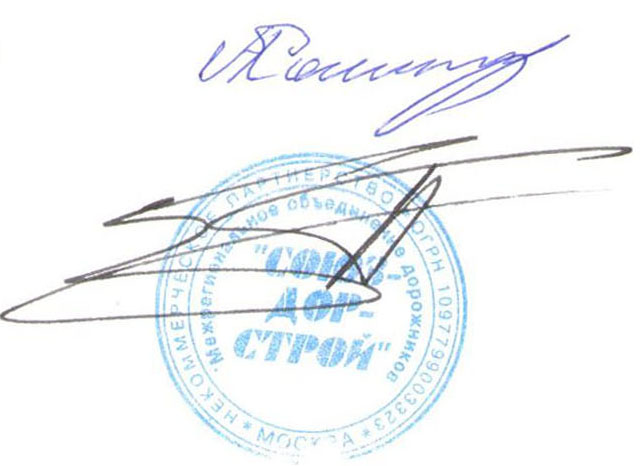 Председатель Собрания                                                                           А.А. КошкинСекретарь Собрания                                                                                П.Л. Суханов